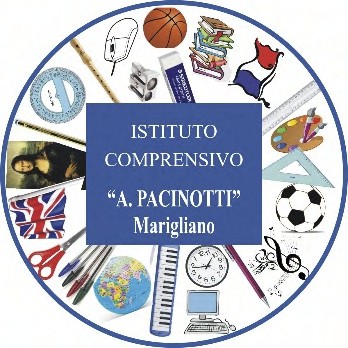 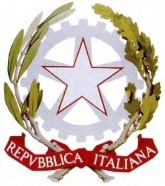 Ministero dell ‘Istruzione, Università e RicercaIstituto Comprensivo “A. Pacinotti” MariglianoVia San Luca - 80034  Marigliano (Na)Tel. /Fax 081/8851903C. F. : 92006740630 - e-mail: naic8be009@istruzione.it -
C.M.: NAIC8BE009 - PEC: naic8be009@pec.istruzione.it                                                                                                                                                                                                Ai genitori degli alunni                                                                                                                   e  ai docenti della scuola primaria e secondaria                                                                                                                                                                                   Plesso Miuli  Oggetto : comunicazione modalità di ingresso tutte le classi plesso Miuli         Si comunicano di seguito gli ingressi per le tutte le classi al pian terreno del plesso Miuli :                                                     Prof.ssa Anna Cervone                                        La Dirigente Scolastica Firma autografa                                      omessa ai sensi Art. 3 del D.Lgs n. 39/1993PIANO TERRAPIANO TERRAPIANO TERRAclasseaulaingressoVB Primaria0.03Cancello secondario-porta anterioreIID Secondaria0.02Cancello secondario-porta anterioreIIC Secondaria0.05Cancello secondario-porta anterioreID Secondaria0.06Cancello secondario-porta posterioreVA Primaria0.07Cancello secondario-porta posterioreIC Secondaria0.08Cancello secondario-porta posteriorePIANO PRIMOPIANO PRIMOPIANO PRIMOclasseaulaingressoII A Primaria1.01Salita ingresso Principale-ScaleII B Primaria1.07Salita ingresso Principale-ScaleIV B Primaria1.08Salita ingresso Principale-ScaleIV A Primaria1.09Salita ingresso Principale-ScaleIA Primaria1.02Salita ingresso Principale-RampaIB Primaria1.04Salita ingresso Principale-RampaIIIA Primaria1.05Salita ingresso Principale-RampaIIIB Primaria1.06Salita ingresso Principale-Rampa